PRÓ-REITORIA DE GRADUAÇÃO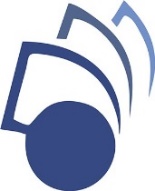 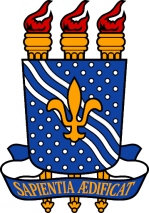 COORDENAÇÃO DE PROGRAMAS E PROJETOS ACADÊMICOSPROGRAMA DE APOIO ÀS LICENCIATURA - PROLICEN  FREQUÊNCIA DO(A) BOLSISTA E VOLUNTÁRIOS Frequência do(a) bolsista e voluntários, referente ao mês de ___________ de 20____ do projeto: _______________________________________________ Campus ____________ da UFPB - Coordenado por: _____________________________________________________________________________________                                                                                              _________________________________________                                                                                                            Assinatura do Coordenador (a) do projeto João Pessoa, ___ de _____________de 2021.Bolsistas e VoluntáriosMatrículaBolsistaVoluntárioQuando houver substituição ou saída de discentesQuando houver substituição ou saída de discentesBolsistas e VoluntáriosMatrículaBolsistaVoluntárioData de entradaData de saída